Presseinformation»Münchner Kollegium« von Hermann EhmannMeßkirch, April 2019Hinter verschlossenen Türen
Neuer München-Krimi von Hermann Ehmann über die Schattenseiten des SchulmilieusEin Schulgebäude wirkt oft wie ein kleiner Mikrokosmos, wo hinter verschlossenen Türen eine eigene Welt vorherrscht. Gesellschaftliche Konflikte, Mobbing und Konkurrenzkampf bestimmen den Schulalltag, doch nur wenig davon dringt nach außen. Erst eine Katastrophe bringt die Fassade zum Bröckeln. So auch in Hermann Ehmanns neuem Kriminalroman »Münchner Kollegium«. Darin steht ein elitäres Vorstadtgymnasium im Fokus der Ereignisse. Der brutale Mord an zwei Lehrerinnen lässt Intrigen, Seilschaften und Verstrickungen zutage kommen, die die scheinbare Idylle ins Wanken bringt. Bei ihren Ermittlungen stoßen die Münchner Kommissare Nadine Lange und Simon Sonnleiter auf eine Mauer des Schweigens. Doch je tiefer sie hineindringen, umso mehr psychischen Abgründen müssen sie sich stellen. Basierend auf wahren Begebenheiten zeigt der Autor einen anderen Blick auf das biedere, ländliche Schulmilieu, das in einen fesselnden, wendungsreichen Kriminalfall eingebettet ist.Zum BuchDrei Tage vor Beginn der Pfingstferien findet ein Spaziergänger die Leiche einer Lehrerin eines Münchener Vorstadtgymnasiums nahe einem idyllischen Badesee auf. Kurz darauf wird eine weitere Oberstudienrätin auf bestialische Weise beim Joggen ermordet. Nadine Lange und Simon Sonnleitner von der Kriminalpolizeiinspektion München-West werden bei ihren Ermittlungen in der elitären Vorzeigeschule mit Willkür, Mobbing und Intrigen konfrontiert, während der Täter seinen dritten Mord plant …Der AutorDr. Hermann Ehmann, geb. 1964, schrieb mit 13 Jahren seinen ersten Jugendkrimi, woraufhin ihm seine Deutschlehrer am humanistischen Gymnasium München nie mehr eine gute Aufsatznote gaben. Nach dem Abitur moderierte er beim Rundfunk und schrieb für Zeitungen. Bereits während seines Psychologie- und Pädagogikstudiums veröffentlichte er seine ersten Bücher. Seit seiner Promotion 1989 unterrichtet er mit Leidenschaft an höheren Schulen und gehört zu der Spezies Lehrer, die auch mal „Fünfe grade sein lassen“ können. 1998 heiratete er seine Frau Brigitte, der zuliebe er mit dem gemeinsamen Sohn an den Münchner Stadtrand zog, wo er viel mit dem Radl unterwegs ist und die Seen genießt.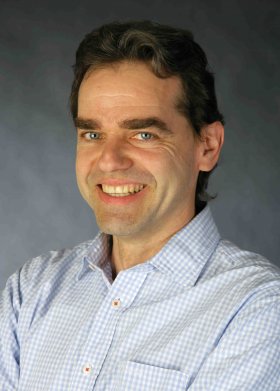 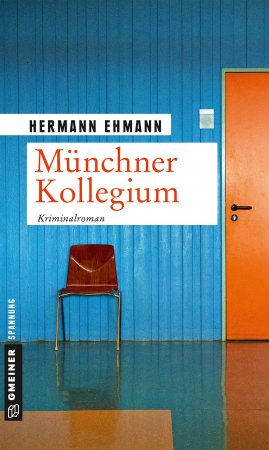 Münchner KollegiumHermann Ehmann249 SeitenEUR 14,00 [D] / EUR 14,40 [A]ISBN 978-3-8392-2373-4Erscheinungstermin: 17. April 2019 (Copyright Porträt: © Fotostudio Luidl)Kontaktadresse: Gmeiner-Verlag GmbH Petra WendlerIm Ehnried 588605 MeßkirchTelefon: 07575/2095-153Fax: 07575/2095-29petra.wendler@gmeiner-verlag.dewww.gmeiner-verlag.deAnforderung von Rezensionsexemplaren:Hermann Ehmann »Münchner Kollegium«, ISBN 978-3-8392-2373-4Absender:RedaktionAnsprechpartnerStraßeLand-PLZ OrtTelefon / TelefaxE-Mail